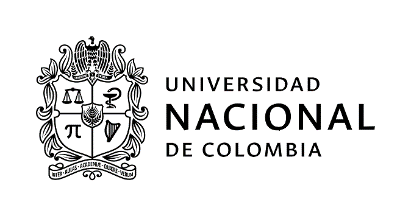 SOLICITUD PARA PARTICIPAR EN EL PROCESO DE SELECCIÓN DE ESTUDIANTE AUXILIAR PARA DEPENDENCIAS ADMINISTRATIVASPara participar en esta convocatoria certifico que actualmente y a la fecha no soy Monitor ni Becario de la Universidad Nacional de ColombiaEstoy interesado en participar en la convocatoria para la Dependencia o Proyecto: ______________________________________________________________________________________________Código convocatoria: ______________Nombres y apellidos: _______________________________________________________________Cédula: ______________________________Teléfono: _____________________________Correo electrónico institucional: ______________________________________________________Soy Estudiante de la Carrera: _________________________________________________________Facultad: _________________________		Sede: ____________________________Actualmente curso el ________semestre		PBM: ______________Mi promedio académico es de: ______		Pagué por concepto de matrícula: _____________Cursé línea de profundización:  SI (    )      NO (      )        Cuál(es)?:_______________________________________________________________________________________________________________Carga Académica: (Asignaturas registradas): ____________________________________________Disponibilidad Horaria (total horas): _______________Conocimientos en el área de sistemas (software, lenguajes, herramientas): ____________________________________________________________________________________________________________________________________________________________________________________________________________________________________________________________________________________________________________________________________________________Conocimiento de otros idiomas que habla, lee y escribe de forma Regular, Bien o Muy Bien:Puedo aportar a la Universidad las siguientes competencias personales, académicas y administrativas:1._______________________________________________________________________________2._______________________________________________________________________________3._______________________________________________________________________________4._______________________________________________________________________________5._______________________________________________________________________________6._______________________________________________________________________________7._________________________________________________________________________________________________________________					______________Firma										FechaNOTA: La Universidad anulará la presente solicitud en caso de no ser verídica la información académicaNúmero de Convocatoria103103Fecha de diligenciamientoFecha de diligenciamientoFecha de diligenciamientoFecha de diligenciamiento0503032021Nombre de la convocatoria, proyecto o Proceso SISTEMA DE INTELIGENCIA ARTIFICIAL PARA LA PREDICCIÓN Y GENERACIÓN AUTOMÁTICA DE PÉPTIDOS BIOACTIVOSSISTEMA DE INTELIGENCIA ARTIFICIAL PARA LA PREDICCIÓN Y GENERACIÓN AUTOMÁTICA DE PÉPTIDOS BIOACTIVOSSISTEMA DE INTELIGENCIA ARTIFICIAL PARA LA PREDICCIÓN Y GENERACIÓN AUTOMÁTICA DE PÉPTIDOS BIOACTIVOSSISTEMA DE INTELIGENCIA ARTIFICIAL PARA LA PREDICCIÓN Y GENERACIÓN AUTOMÁTICA DE PÉPTIDOS BIOACTIVOSSISTEMA DE INTELIGENCIA ARTIFICIAL PARA LA PREDICCIÓN Y GENERACIÓN AUTOMÁTICA DE PÉPTIDOS BIOACTIVOSSISTEMA DE INTELIGENCIA ARTIFICIAL PARA LA PREDICCIÓN Y GENERACIÓN AUTOMÁTICA DE PÉPTIDOS BIOACTIVOSSISTEMA DE INTELIGENCIA ARTIFICIAL PARA LA PREDICCIÓN Y GENERACIÓN AUTOMÁTICA DE PÉPTIDOS BIOACTIVOSSISTEMA DE INTELIGENCIA ARTIFICIAL PARA LA PREDICCIÓN Y GENERACIÓN AUTOMÁTICA DE PÉPTIDOS BIOACTIVOSSISTEMA DE INTELIGENCIA ARTIFICIAL PARA LA PREDICCIÓN Y GENERACIÓN AUTOMÁTICA DE PÉPTIDOS BIOACTIVOSSISTEMA DE INTELIGENCIA ARTIFICIAL PARA LA PREDICCIÓN Y GENERACIÓN AUTOMÁTICA DE PÉPTIDOS BIOACTIVOSNombre de la dependencia Departamento de Ciencias de la Computación y de la DecisiónDepartamento de Ciencias de la Computación y de la DecisiónDepartamento de Ciencias de la Computación y de la DecisiónDepartamento de Ciencias de la Computación y de la DecisiónDepartamento de Ciencias de la Computación y de la DecisiónDepartamento de Ciencias de la Computación y de la DecisiónDepartamento de Ciencias de la Computación y de la DecisiónDepartamento de Ciencias de la Computación y de la DecisiónDepartamento de Ciencias de la Computación y de la DecisiónDepartamento de Ciencias de la Computación y de la DecisiónNombre del área (Opcional)Tipo de estudiantePregrado   Pregrado   Pregrado   Pregrado   Posgrado    Posgrado    Posgrado    Posgrado    Posgrado    Posgrado    Tipo de convocatoriaTipo de convocatoriaApoyoAcadémicoApoyo a proyectos investigación o extensiónApoyo a proyectos investigación o extensiónGestiónAdministrativaGestiónAdministrativaBienestar universitarioBienestar universitarioBienestar universitarioOtroOtroRequisitos generales(Acuerdo CSU 211/2015 Art. 2)a. Tener la calidad de estudiante de pregrado o postgrado de la Universidad Nacional de Colombia. b. Tener un Promedio Aritmético Ponderado Acumulado - P.A.P.A. igual o superior a 3.5 para estudiantes de pregrado, e igual o superior a 4.0 para estudiantes de postgrado. c. No ostentar la calidad de monitor o becario de la Universidad Nacional de Colombia. Parágrafo. Para los estudiantes de postgrado que se encuentren debidamente matriculados en primer semestre de un programa de postgrado cumplir una de las siguientes condiciones, de acuerdo con el tipo de admisión, así: 1. Admisión regular, haber obtenido un promedio de calificación que se encuentre dentro de la franja del 30% más alto en el examen de admisión al postgrado correspondiente. 2. Haber sido admitido por admisión automática, según el artículo 57, literal c, del Acuerdo 008 de 2008 del Consejo Superior Universitario - Estatuto Estudiantil. 3. Admisión mediante tránsito entre programas de posgrado, tener un promedio igual o superior a 4.0 en el programa de posgrado desde el cual se aprobó el tránsito."Nota: El estudiante que se postule a la convocatoria, manifiesta conocer la normatividad relacionada con la convocatoria y autoriza a la universidad para realizar las verificaciones pertinentesa. Tener la calidad de estudiante de pregrado o postgrado de la Universidad Nacional de Colombia. b. Tener un Promedio Aritmético Ponderado Acumulado - P.A.P.A. igual o superior a 3.5 para estudiantes de pregrado, e igual o superior a 4.0 para estudiantes de postgrado. c. No ostentar la calidad de monitor o becario de la Universidad Nacional de Colombia. Parágrafo. Para los estudiantes de postgrado que se encuentren debidamente matriculados en primer semestre de un programa de postgrado cumplir una de las siguientes condiciones, de acuerdo con el tipo de admisión, así: 1. Admisión regular, haber obtenido un promedio de calificación que se encuentre dentro de la franja del 30% más alto en el examen de admisión al postgrado correspondiente. 2. Haber sido admitido por admisión automática, según el artículo 57, literal c, del Acuerdo 008 de 2008 del Consejo Superior Universitario - Estatuto Estudiantil. 3. Admisión mediante tránsito entre programas de posgrado, tener un promedio igual o superior a 4.0 en el programa de posgrado desde el cual se aprobó el tránsito."Nota: El estudiante que se postule a la convocatoria, manifiesta conocer la normatividad relacionada con la convocatoria y autoriza a la universidad para realizar las verificaciones pertinentesa. Tener la calidad de estudiante de pregrado o postgrado de la Universidad Nacional de Colombia. b. Tener un Promedio Aritmético Ponderado Acumulado - P.A.P.A. igual o superior a 3.5 para estudiantes de pregrado, e igual o superior a 4.0 para estudiantes de postgrado. c. No ostentar la calidad de monitor o becario de la Universidad Nacional de Colombia. Parágrafo. Para los estudiantes de postgrado que se encuentren debidamente matriculados en primer semestre de un programa de postgrado cumplir una de las siguientes condiciones, de acuerdo con el tipo de admisión, así: 1. Admisión regular, haber obtenido un promedio de calificación que se encuentre dentro de la franja del 30% más alto en el examen de admisión al postgrado correspondiente. 2. Haber sido admitido por admisión automática, según el artículo 57, literal c, del Acuerdo 008 de 2008 del Consejo Superior Universitario - Estatuto Estudiantil. 3. Admisión mediante tránsito entre programas de posgrado, tener un promedio igual o superior a 4.0 en el programa de posgrado desde el cual se aprobó el tránsito."Nota: El estudiante que se postule a la convocatoria, manifiesta conocer la normatividad relacionada con la convocatoria y autoriza a la universidad para realizar las verificaciones pertinentesa. Tener la calidad de estudiante de pregrado o postgrado de la Universidad Nacional de Colombia. b. Tener un Promedio Aritmético Ponderado Acumulado - P.A.P.A. igual o superior a 3.5 para estudiantes de pregrado, e igual o superior a 4.0 para estudiantes de postgrado. c. No ostentar la calidad de monitor o becario de la Universidad Nacional de Colombia. Parágrafo. Para los estudiantes de postgrado que se encuentren debidamente matriculados en primer semestre de un programa de postgrado cumplir una de las siguientes condiciones, de acuerdo con el tipo de admisión, así: 1. Admisión regular, haber obtenido un promedio de calificación que se encuentre dentro de la franja del 30% más alto en el examen de admisión al postgrado correspondiente. 2. Haber sido admitido por admisión automática, según el artículo 57, literal c, del Acuerdo 008 de 2008 del Consejo Superior Universitario - Estatuto Estudiantil. 3. Admisión mediante tránsito entre programas de posgrado, tener un promedio igual o superior a 4.0 en el programa de posgrado desde el cual se aprobó el tránsito."Nota: El estudiante que se postule a la convocatoria, manifiesta conocer la normatividad relacionada con la convocatoria y autoriza a la universidad para realizar las verificaciones pertinentesa. Tener la calidad de estudiante de pregrado o postgrado de la Universidad Nacional de Colombia. b. Tener un Promedio Aritmético Ponderado Acumulado - P.A.P.A. igual o superior a 3.5 para estudiantes de pregrado, e igual o superior a 4.0 para estudiantes de postgrado. c. No ostentar la calidad de monitor o becario de la Universidad Nacional de Colombia. Parágrafo. Para los estudiantes de postgrado que se encuentren debidamente matriculados en primer semestre de un programa de postgrado cumplir una de las siguientes condiciones, de acuerdo con el tipo de admisión, así: 1. Admisión regular, haber obtenido un promedio de calificación que se encuentre dentro de la franja del 30% más alto en el examen de admisión al postgrado correspondiente. 2. Haber sido admitido por admisión automática, según el artículo 57, literal c, del Acuerdo 008 de 2008 del Consejo Superior Universitario - Estatuto Estudiantil. 3. Admisión mediante tránsito entre programas de posgrado, tener un promedio igual o superior a 4.0 en el programa de posgrado desde el cual se aprobó el tránsito."Nota: El estudiante que se postule a la convocatoria, manifiesta conocer la normatividad relacionada con la convocatoria y autoriza a la universidad para realizar las verificaciones pertinentesa. Tener la calidad de estudiante de pregrado o postgrado de la Universidad Nacional de Colombia. b. Tener un Promedio Aritmético Ponderado Acumulado - P.A.P.A. igual o superior a 3.5 para estudiantes de pregrado, e igual o superior a 4.0 para estudiantes de postgrado. c. No ostentar la calidad de monitor o becario de la Universidad Nacional de Colombia. Parágrafo. Para los estudiantes de postgrado que se encuentren debidamente matriculados en primer semestre de un programa de postgrado cumplir una de las siguientes condiciones, de acuerdo con el tipo de admisión, así: 1. Admisión regular, haber obtenido un promedio de calificación que se encuentre dentro de la franja del 30% más alto en el examen de admisión al postgrado correspondiente. 2. Haber sido admitido por admisión automática, según el artículo 57, literal c, del Acuerdo 008 de 2008 del Consejo Superior Universitario - Estatuto Estudiantil. 3. Admisión mediante tránsito entre programas de posgrado, tener un promedio igual o superior a 4.0 en el programa de posgrado desde el cual se aprobó el tránsito."Nota: El estudiante que se postule a la convocatoria, manifiesta conocer la normatividad relacionada con la convocatoria y autoriza a la universidad para realizar las verificaciones pertinentesa. Tener la calidad de estudiante de pregrado o postgrado de la Universidad Nacional de Colombia. b. Tener un Promedio Aritmético Ponderado Acumulado - P.A.P.A. igual o superior a 3.5 para estudiantes de pregrado, e igual o superior a 4.0 para estudiantes de postgrado. c. No ostentar la calidad de monitor o becario de la Universidad Nacional de Colombia. Parágrafo. Para los estudiantes de postgrado que se encuentren debidamente matriculados en primer semestre de un programa de postgrado cumplir una de las siguientes condiciones, de acuerdo con el tipo de admisión, así: 1. Admisión regular, haber obtenido un promedio de calificación que se encuentre dentro de la franja del 30% más alto en el examen de admisión al postgrado correspondiente. 2. Haber sido admitido por admisión automática, según el artículo 57, literal c, del Acuerdo 008 de 2008 del Consejo Superior Universitario - Estatuto Estudiantil. 3. Admisión mediante tránsito entre programas de posgrado, tener un promedio igual o superior a 4.0 en el programa de posgrado desde el cual se aprobó el tránsito."Nota: El estudiante que se postule a la convocatoria, manifiesta conocer la normatividad relacionada con la convocatoria y autoriza a la universidad para realizar las verificaciones pertinentesa. Tener la calidad de estudiante de pregrado o postgrado de la Universidad Nacional de Colombia. b. Tener un Promedio Aritmético Ponderado Acumulado - P.A.P.A. igual o superior a 3.5 para estudiantes de pregrado, e igual o superior a 4.0 para estudiantes de postgrado. c. No ostentar la calidad de monitor o becario de la Universidad Nacional de Colombia. Parágrafo. Para los estudiantes de postgrado que se encuentren debidamente matriculados en primer semestre de un programa de postgrado cumplir una de las siguientes condiciones, de acuerdo con el tipo de admisión, así: 1. Admisión regular, haber obtenido un promedio de calificación que se encuentre dentro de la franja del 30% más alto en el examen de admisión al postgrado correspondiente. 2. Haber sido admitido por admisión automática, según el artículo 57, literal c, del Acuerdo 008 de 2008 del Consejo Superior Universitario - Estatuto Estudiantil. 3. Admisión mediante tránsito entre programas de posgrado, tener un promedio igual o superior a 4.0 en el programa de posgrado desde el cual se aprobó el tránsito."Nota: El estudiante que se postule a la convocatoria, manifiesta conocer la normatividad relacionada con la convocatoria y autoriza a la universidad para realizar las verificaciones pertinentesa. Tener la calidad de estudiante de pregrado o postgrado de la Universidad Nacional de Colombia. b. Tener un Promedio Aritmético Ponderado Acumulado - P.A.P.A. igual o superior a 3.5 para estudiantes de pregrado, e igual o superior a 4.0 para estudiantes de postgrado. c. No ostentar la calidad de monitor o becario de la Universidad Nacional de Colombia. Parágrafo. Para los estudiantes de postgrado que se encuentren debidamente matriculados en primer semestre de un programa de postgrado cumplir una de las siguientes condiciones, de acuerdo con el tipo de admisión, así: 1. Admisión regular, haber obtenido un promedio de calificación que se encuentre dentro de la franja del 30% más alto en el examen de admisión al postgrado correspondiente. 2. Haber sido admitido por admisión automática, según el artículo 57, literal c, del Acuerdo 008 de 2008 del Consejo Superior Universitario - Estatuto Estudiantil. 3. Admisión mediante tránsito entre programas de posgrado, tener un promedio igual o superior a 4.0 en el programa de posgrado desde el cual se aprobó el tránsito."Nota: El estudiante que se postule a la convocatoria, manifiesta conocer la normatividad relacionada con la convocatoria y autoriza a la universidad para realizar las verificaciones pertinentesa. Tener la calidad de estudiante de pregrado o postgrado de la Universidad Nacional de Colombia. b. Tener un Promedio Aritmético Ponderado Acumulado - P.A.P.A. igual o superior a 3.5 para estudiantes de pregrado, e igual o superior a 4.0 para estudiantes de postgrado. c. No ostentar la calidad de monitor o becario de la Universidad Nacional de Colombia. Parágrafo. Para los estudiantes de postgrado que se encuentren debidamente matriculados en primer semestre de un programa de postgrado cumplir una de las siguientes condiciones, de acuerdo con el tipo de admisión, así: 1. Admisión regular, haber obtenido un promedio de calificación que se encuentre dentro de la franja del 30% más alto en el examen de admisión al postgrado correspondiente. 2. Haber sido admitido por admisión automática, según el artículo 57, literal c, del Acuerdo 008 de 2008 del Consejo Superior Universitario - Estatuto Estudiantil. 3. Admisión mediante tránsito entre programas de posgrado, tener un promedio igual o superior a 4.0 en el programa de posgrado desde el cual se aprobó el tránsito."Nota: El estudiante que se postule a la convocatoria, manifiesta conocer la normatividad relacionada con la convocatoria y autoriza a la universidad para realizar las verificaciones pertinentesNo. de estudiantes a vincular1 (Uno)1 (Uno)1 (Uno)1 (Uno)1 (Uno)1 (Uno)1 (Uno)1 (Uno)1 (Uno)1 (Uno)Perfil requeridoEstudiante de Ingeniería BiológicaEstudiante de Ingeniería BiológicaEstudiante de Ingeniería BiológicaEstudiante de Ingeniería BiológicaEstudiante de Ingeniería BiológicaEstudiante de Ingeniería BiológicaEstudiante de Ingeniería BiológicaEstudiante de Ingeniería BiológicaEstudiante de Ingeniería BiológicaEstudiante de Ingeniería BiológicaPerfil requeridoConocimientos en el diseño de péptidos antimicrobianos, manejo de bases de datos como UniProt, CAMPr3, PDB, conocimiento básico en inteligencia artificialConocimientos en el diseño de péptidos antimicrobianos, manejo de bases de datos como UniProt, CAMPr3, PDB, conocimiento básico en inteligencia artificialConocimientos en el diseño de péptidos antimicrobianos, manejo de bases de datos como UniProt, CAMPr3, PDB, conocimiento básico en inteligencia artificialConocimientos en el diseño de péptidos antimicrobianos, manejo de bases de datos como UniProt, CAMPr3, PDB, conocimiento básico en inteligencia artificialConocimientos en el diseño de péptidos antimicrobianos, manejo de bases de datos como UniProt, CAMPr3, PDB, conocimiento básico en inteligencia artificialConocimientos en el diseño de péptidos antimicrobianos, manejo de bases de datos como UniProt, CAMPr3, PDB, conocimiento básico en inteligencia artificialConocimientos en el diseño de péptidos antimicrobianos, manejo de bases de datos como UniProt, CAMPr3, PDB, conocimiento básico en inteligencia artificialConocimientos en el diseño de péptidos antimicrobianos, manejo de bases de datos como UniProt, CAMPr3, PDB, conocimiento básico en inteligencia artificialConocimientos en el diseño de péptidos antimicrobianos, manejo de bases de datos como UniProt, CAMPr3, PDB, conocimiento básico en inteligencia artificialConocimientos en el diseño de péptidos antimicrobianos, manejo de bases de datos como UniProt, CAMPr3, PDB, conocimiento básico en inteligencia artificialPerfil requeridoPorcentaje de avance en el plan de estudios: 80%Porcentaje de avance en el plan de estudios: 80%Porcentaje de avance en el plan de estudios: 80%Porcentaje de avance en el plan de estudios: 80%Porcentaje de avance en el plan de estudios: 80%Porcentaje de avance en el plan de estudios: 80%Porcentaje de avance en el plan de estudios: 80%Porcentaje de avance en el plan de estudios: 80%Porcentaje de avance en el plan de estudios: 80%Porcentaje de avance en el plan de estudios: 80%Perfil requeridoConocimientos específicos que se exigen: Análisis de genética molecular, bioinformática, fundamentos de programación, ingeniería genéticaConocimientos específicos que se exigen: Análisis de genética molecular, bioinformática, fundamentos de programación, ingeniería genéticaConocimientos específicos que se exigen: Análisis de genética molecular, bioinformática, fundamentos de programación, ingeniería genéticaConocimientos específicos que se exigen: Análisis de genética molecular, bioinformática, fundamentos de programación, ingeniería genéticaConocimientos específicos que se exigen: Análisis de genética molecular, bioinformática, fundamentos de programación, ingeniería genéticaConocimientos específicos que se exigen: Análisis de genética molecular, bioinformática, fundamentos de programación, ingeniería genéticaConocimientos específicos que se exigen: Análisis de genética molecular, bioinformática, fundamentos de programación, ingeniería genéticaConocimientos específicos que se exigen: Análisis de genética molecular, bioinformática, fundamentos de programación, ingeniería genéticaConocimientos específicos que se exigen: Análisis de genética molecular, bioinformática, fundamentos de programación, ingeniería genéticaConocimientos específicos que se exigen: Análisis de genética molecular, bioinformática, fundamentos de programación, ingeniería genéticaPerfil requeridoActividades a desarrollar1. Recolectar secuencias de péptidos de las bases de datos disponibles en internet para conformar una base de datos propia1. Recolectar secuencias de péptidos de las bases de datos disponibles en internet para conformar una base de datos propia1. Recolectar secuencias de péptidos de las bases de datos disponibles en internet para conformar una base de datos propia1. Recolectar secuencias de péptidos de las bases de datos disponibles en internet para conformar una base de datos propia1. Recolectar secuencias de péptidos de las bases de datos disponibles en internet para conformar una base de datos propia1. Recolectar secuencias de péptidos de las bases de datos disponibles en internet para conformar una base de datos propia1. Recolectar secuencias de péptidos de las bases de datos disponibles en internet para conformar una base de datos propia1. Recolectar secuencias de péptidos de las bases de datos disponibles en internet para conformar una base de datos propia1. Recolectar secuencias de péptidos de las bases de datos disponibles en internet para conformar una base de datos propia1. Recolectar secuencias de péptidos de las bases de datos disponibles en internet para conformar una base de datos propiaActividades a desarrollar2. Analizar proteomas y seleccionar péptidos con alto potencial como antimicrobianos2. Analizar proteomas y seleccionar péptidos con alto potencial como antimicrobianos2. Analizar proteomas y seleccionar péptidos con alto potencial como antimicrobianos2. Analizar proteomas y seleccionar péptidos con alto potencial como antimicrobianos2. Analizar proteomas y seleccionar péptidos con alto potencial como antimicrobianos2. Analizar proteomas y seleccionar péptidos con alto potencial como antimicrobianos2. Analizar proteomas y seleccionar péptidos con alto potencial como antimicrobianos2. Analizar proteomas y seleccionar péptidos con alto potencial como antimicrobianos2. Analizar proteomas y seleccionar péptidos con alto potencial como antimicrobianos2. Analizar proteomas y seleccionar péptidos con alto potencial como antimicrobianosActividades a desarrollar3.    Modificar péptidos antimicrobianos para mejorar su probabilidad de ser antimicrobianos                                       3.    Modificar péptidos antimicrobianos para mejorar su probabilidad de ser antimicrobianos                                       3.    Modificar péptidos antimicrobianos para mejorar su probabilidad de ser antimicrobianos                                       3.    Modificar péptidos antimicrobianos para mejorar su probabilidad de ser antimicrobianos                                       3.    Modificar péptidos antimicrobianos para mejorar su probabilidad de ser antimicrobianos                                       3.    Modificar péptidos antimicrobianos para mejorar su probabilidad de ser antimicrobianos                                       3.    Modificar péptidos antimicrobianos para mejorar su probabilidad de ser antimicrobianos                                       3.    Modificar péptidos antimicrobianos para mejorar su probabilidad de ser antimicrobianos                                       3.    Modificar péptidos antimicrobianos para mejorar su probabilidad de ser antimicrobianos                                       3.    Modificar péptidos antimicrobianos para mejorar su probabilidad de ser antimicrobianos                                       4. Evaluar péptidos con herramientas de inteligencia artificial4. Evaluar péptidos con herramientas de inteligencia artificial4. Evaluar péptidos con herramientas de inteligencia artificial4. Evaluar péptidos con herramientas de inteligencia artificial4. Evaluar péptidos con herramientas de inteligencia artificial4. Evaluar péptidos con herramientas de inteligencia artificial4. Evaluar péptidos con herramientas de inteligencia artificial4. Evaluar péptidos con herramientas de inteligencia artificial4. Evaluar péptidos con herramientas de inteligencia artificial4. Evaluar péptidos con herramientas de inteligencia artificialDisponibilidad de tiempo requerida10 H/semana 10 H/semana 10 H/semana 10 H/semana 10 H/semana 10 H/semana 10 H/semana 10 H/semana 10 H/semana 10 H/semana Estímulo económico mensual$454.263/mes $454.263/mes $454.263/mes $454.263/mes $454.263/mes $454.263/mes $454.263/mes $454.263/mes $454.263/mes $454.263/mes Duración de la vinculación10 meses10 meses10 meses10 meses10 meses10 meses10 meses10 meses10 meses10 mesesTérminos para la presentación de documentos y selecciónCorreo electrónico o dirección donde se deben presentar los documentos y criterios de selección: mfgiraldos@unal.edu.coCorreo electrónico o dirección donde se deben presentar los documentos y criterios de selección: mfgiraldos@unal.edu.coCorreo electrónico o dirección donde se deben presentar los documentos y criterios de selección: mfgiraldos@unal.edu.coCorreo electrónico o dirección donde se deben presentar los documentos y criterios de selección: mfgiraldos@unal.edu.coCorreo electrónico o dirección donde se deben presentar los documentos y criterios de selección: mfgiraldos@unal.edu.coCorreo electrónico o dirección donde se deben presentar los documentos y criterios de selección: mfgiraldos@unal.edu.coCorreo electrónico o dirección donde se deben presentar los documentos y criterios de selección: mfgiraldos@unal.edu.coCorreo electrónico o dirección donde se deben presentar los documentos y criterios de selección: mfgiraldos@unal.edu.coCorreo electrónico o dirección donde se deben presentar los documentos y criterios de selección: mfgiraldos@unal.edu.coCorreo electrónico o dirección donde se deben presentar los documentos y criterios de selección: mfgiraldos@unal.edu.coFecha de cierre de la convocatoria11/03/2021 5:00 p.m.11/03/2021 5:00 p.m.11/03/2021 5:00 p.m.11/03/2021 5:00 p.m.11/03/2021 5:00 p.m.11/03/2021 5:00 p.m.11/03/2021 5:00 p.m.11/03/2021 5:00 p.m.11/03/2021 5:00 p.m.11/03/2021 5:00 p.m.Documentos Obligatorios- Certificado de notas. (Solicitado al programa curricular o a Registro y Matrícula) (Reporte de resultado de admisión al posgrado para primera matrícula)- Fotocopia de la Cédula.- Horario de Clases.- Certificado de Matrícula- Formato “SOLICITUD PARA PARTICIPAR EN EL PROCESO DE SELECCIÓN DE ESTUDIANTE AUXILIAR PARA DEPENDENCIAS ADMINISTRATIVAS” diligenciado (Ver  anexo formato convocatoria)- Certificado de notas. (Solicitado al programa curricular o a Registro y Matrícula) (Reporte de resultado de admisión al posgrado para primera matrícula)- Fotocopia de la Cédula.- Horario de Clases.- Certificado de Matrícula- Formato “SOLICITUD PARA PARTICIPAR EN EL PROCESO DE SELECCIÓN DE ESTUDIANTE AUXILIAR PARA DEPENDENCIAS ADMINISTRATIVAS” diligenciado (Ver  anexo formato convocatoria)- Certificado de notas. (Solicitado al programa curricular o a Registro y Matrícula) (Reporte de resultado de admisión al posgrado para primera matrícula)- Fotocopia de la Cédula.- Horario de Clases.- Certificado de Matrícula- Formato “SOLICITUD PARA PARTICIPAR EN EL PROCESO DE SELECCIÓN DE ESTUDIANTE AUXILIAR PARA DEPENDENCIAS ADMINISTRATIVAS” diligenciado (Ver  anexo formato convocatoria)- Certificado de notas. (Solicitado al programa curricular o a Registro y Matrícula) (Reporte de resultado de admisión al posgrado para primera matrícula)- Fotocopia de la Cédula.- Horario de Clases.- Certificado de Matrícula- Formato “SOLICITUD PARA PARTICIPAR EN EL PROCESO DE SELECCIÓN DE ESTUDIANTE AUXILIAR PARA DEPENDENCIAS ADMINISTRATIVAS” diligenciado (Ver  anexo formato convocatoria)- Certificado de notas. (Solicitado al programa curricular o a Registro y Matrícula) (Reporte de resultado de admisión al posgrado para primera matrícula)- Fotocopia de la Cédula.- Horario de Clases.- Certificado de Matrícula- Formato “SOLICITUD PARA PARTICIPAR EN EL PROCESO DE SELECCIÓN DE ESTUDIANTE AUXILIAR PARA DEPENDENCIAS ADMINISTRATIVAS” diligenciado (Ver  anexo formato convocatoria)- Certificado de notas. (Solicitado al programa curricular o a Registro y Matrícula) (Reporte de resultado de admisión al posgrado para primera matrícula)- Fotocopia de la Cédula.- Horario de Clases.- Certificado de Matrícula- Formato “SOLICITUD PARA PARTICIPAR EN EL PROCESO DE SELECCIÓN DE ESTUDIANTE AUXILIAR PARA DEPENDENCIAS ADMINISTRATIVAS” diligenciado (Ver  anexo formato convocatoria)- Certificado de notas. (Solicitado al programa curricular o a Registro y Matrícula) (Reporte de resultado de admisión al posgrado para primera matrícula)- Fotocopia de la Cédula.- Horario de Clases.- Certificado de Matrícula- Formato “SOLICITUD PARA PARTICIPAR EN EL PROCESO DE SELECCIÓN DE ESTUDIANTE AUXILIAR PARA DEPENDENCIAS ADMINISTRATIVAS” diligenciado (Ver  anexo formato convocatoria)- Certificado de notas. (Solicitado al programa curricular o a Registro y Matrícula) (Reporte de resultado de admisión al posgrado para primera matrícula)- Fotocopia de la Cédula.- Horario de Clases.- Certificado de Matrícula- Formato “SOLICITUD PARA PARTICIPAR EN EL PROCESO DE SELECCIÓN DE ESTUDIANTE AUXILIAR PARA DEPENDENCIAS ADMINISTRATIVAS” diligenciado (Ver  anexo formato convocatoria)- Certificado de notas. (Solicitado al programa curricular o a Registro y Matrícula) (Reporte de resultado de admisión al posgrado para primera matrícula)- Fotocopia de la Cédula.- Horario de Clases.- Certificado de Matrícula- Formato “SOLICITUD PARA PARTICIPAR EN EL PROCESO DE SELECCIÓN DE ESTUDIANTE AUXILIAR PARA DEPENDENCIAS ADMINISTRATIVAS” diligenciado (Ver  anexo formato convocatoria)- Certificado de notas. (Solicitado al programa curricular o a Registro y Matrícula) (Reporte de resultado de admisión al posgrado para primera matrícula)- Fotocopia de la Cédula.- Horario de Clases.- Certificado de Matrícula- Formato “SOLICITUD PARA PARTICIPAR EN EL PROCESO DE SELECCIÓN DE ESTUDIANTE AUXILIAR PARA DEPENDENCIAS ADMINISTRATIVAS” diligenciado (Ver  anexo formato convocatoria)Documentos opcionales (no pueden ser modificatorios)- Certificado de afiliación a salud- Diligenciar encuesta de morbilidad disponible en el enlace https://docs.google.com/forms/d/e/1FAIpQLScVMTa3JPbTI1VFg7WWg9fofdIkBv9In6Alui57Ti2XYX0Vzw/viewformy adjuntar soporte de diligenciamiento- Carta de motivación o de interés- Soportes de hoja de vida- Certificado de afiliación a salud- Diligenciar encuesta de morbilidad disponible en el enlace https://docs.google.com/forms/d/e/1FAIpQLScVMTa3JPbTI1VFg7WWg9fofdIkBv9In6Alui57Ti2XYX0Vzw/viewformy adjuntar soporte de diligenciamiento- Carta de motivación o de interés- Soportes de hoja de vida- Certificado de afiliación a salud- Diligenciar encuesta de morbilidad disponible en el enlace https://docs.google.com/forms/d/e/1FAIpQLScVMTa3JPbTI1VFg7WWg9fofdIkBv9In6Alui57Ti2XYX0Vzw/viewformy adjuntar soporte de diligenciamiento- Carta de motivación o de interés- Soportes de hoja de vida- Certificado de afiliación a salud- Diligenciar encuesta de morbilidad disponible en el enlace https://docs.google.com/forms/d/e/1FAIpQLScVMTa3JPbTI1VFg7WWg9fofdIkBv9In6Alui57Ti2XYX0Vzw/viewformy adjuntar soporte de diligenciamiento- Carta de motivación o de interés- Soportes de hoja de vida- Certificado de afiliación a salud- Diligenciar encuesta de morbilidad disponible en el enlace https://docs.google.com/forms/d/e/1FAIpQLScVMTa3JPbTI1VFg7WWg9fofdIkBv9In6Alui57Ti2XYX0Vzw/viewformy adjuntar soporte de diligenciamiento- Carta de motivación o de interés- Soportes de hoja de vida- Certificado de afiliación a salud- Diligenciar encuesta de morbilidad disponible en el enlace https://docs.google.com/forms/d/e/1FAIpQLScVMTa3JPbTI1VFg7WWg9fofdIkBv9In6Alui57Ti2XYX0Vzw/viewformy adjuntar soporte de diligenciamiento- Carta de motivación o de interés- Soportes de hoja de vida- Certificado de afiliación a salud- Diligenciar encuesta de morbilidad disponible en el enlace https://docs.google.com/forms/d/e/1FAIpQLScVMTa3JPbTI1VFg7WWg9fofdIkBv9In6Alui57Ti2XYX0Vzw/viewformy adjuntar soporte de diligenciamiento- Carta de motivación o de interés- Soportes de hoja de vida- Certificado de afiliación a salud- Diligenciar encuesta de morbilidad disponible en el enlace https://docs.google.com/forms/d/e/1FAIpQLScVMTa3JPbTI1VFg7WWg9fofdIkBv9In6Alui57Ti2XYX0Vzw/viewformy adjuntar soporte de diligenciamiento- Carta de motivación o de interés- Soportes de hoja de vida- Certificado de afiliación a salud- Diligenciar encuesta de morbilidad disponible en el enlace https://docs.google.com/forms/d/e/1FAIpQLScVMTa3JPbTI1VFg7WWg9fofdIkBv9In6Alui57Ti2XYX0Vzw/viewformy adjuntar soporte de diligenciamiento- Carta de motivación o de interés- Soportes de hoja de vida- Certificado de afiliación a salud- Diligenciar encuesta de morbilidad disponible en el enlace https://docs.google.com/forms/d/e/1FAIpQLScVMTa3JPbTI1VFg7WWg9fofdIkBv9In6Alui57Ti2XYX0Vzw/viewformy adjuntar soporte de diligenciamiento- Carta de motivación o de interés- Soportes de hoja de vidaCriterios de evaluación1. P.A.P.A. 30%2. Promedio Académico 10%3. Conocimientos en los temas de la convocatoria 30%4. Entrevista 20%5. Nivel de avance en el plan de estudios 10%NOTA: En caso de empate, se seleccionará o privilegiará a los estudiantes cuyos puntajes básicos de matrícula (P.B.M.) sean los más bajos dentro de los que se hayan presentado a la convocatoria correspondiente.1. P.A.P.A. 30%2. Promedio Académico 10%3. Conocimientos en los temas de la convocatoria 30%4. Entrevista 20%5. Nivel de avance en el plan de estudios 10%NOTA: En caso de empate, se seleccionará o privilegiará a los estudiantes cuyos puntajes básicos de matrícula (P.B.M.) sean los más bajos dentro de los que se hayan presentado a la convocatoria correspondiente.1. P.A.P.A. 30%2. Promedio Académico 10%3. Conocimientos en los temas de la convocatoria 30%4. Entrevista 20%5. Nivel de avance en el plan de estudios 10%NOTA: En caso de empate, se seleccionará o privilegiará a los estudiantes cuyos puntajes básicos de matrícula (P.B.M.) sean los más bajos dentro de los que se hayan presentado a la convocatoria correspondiente.1. P.A.P.A. 30%2. Promedio Académico 10%3. Conocimientos en los temas de la convocatoria 30%4. Entrevista 20%5. Nivel de avance en el plan de estudios 10%NOTA: En caso de empate, se seleccionará o privilegiará a los estudiantes cuyos puntajes básicos de matrícula (P.B.M.) sean los más bajos dentro de los que se hayan presentado a la convocatoria correspondiente.1. P.A.P.A. 30%2. Promedio Académico 10%3. Conocimientos en los temas de la convocatoria 30%4. Entrevista 20%5. Nivel de avance en el plan de estudios 10%NOTA: En caso de empate, se seleccionará o privilegiará a los estudiantes cuyos puntajes básicos de matrícula (P.B.M.) sean los más bajos dentro de los que se hayan presentado a la convocatoria correspondiente.1. P.A.P.A. 30%2. Promedio Académico 10%3. Conocimientos en los temas de la convocatoria 30%4. Entrevista 20%5. Nivel de avance en el plan de estudios 10%NOTA: En caso de empate, se seleccionará o privilegiará a los estudiantes cuyos puntajes básicos de matrícula (P.B.M.) sean los más bajos dentro de los que se hayan presentado a la convocatoria correspondiente.1. P.A.P.A. 30%2. Promedio Académico 10%3. Conocimientos en los temas de la convocatoria 30%4. Entrevista 20%5. Nivel de avance en el plan de estudios 10%NOTA: En caso de empate, se seleccionará o privilegiará a los estudiantes cuyos puntajes básicos de matrícula (P.B.M.) sean los más bajos dentro de los que se hayan presentado a la convocatoria correspondiente.1. P.A.P.A. 30%2. Promedio Académico 10%3. Conocimientos en los temas de la convocatoria 30%4. Entrevista 20%5. Nivel de avance en el plan de estudios 10%NOTA: En caso de empate, se seleccionará o privilegiará a los estudiantes cuyos puntajes básicos de matrícula (P.B.M.) sean los más bajos dentro de los que se hayan presentado a la convocatoria correspondiente.1. P.A.P.A. 30%2. Promedio Académico 10%3. Conocimientos en los temas de la convocatoria 30%4. Entrevista 20%5. Nivel de avance en el plan de estudios 10%NOTA: En caso de empate, se seleccionará o privilegiará a los estudiantes cuyos puntajes básicos de matrícula (P.B.M.) sean los más bajos dentro de los que se hayan presentado a la convocatoria correspondiente.1. P.A.P.A. 30%2. Promedio Académico 10%3. Conocimientos en los temas de la convocatoria 30%4. Entrevista 20%5. Nivel de avance en el plan de estudios 10%NOTA: En caso de empate, se seleccionará o privilegiará a los estudiantes cuyos puntajes básicos de matrícula (P.B.M.) sean los más bajos dentro de los que se hayan presentado a la convocatoria correspondiente.Responsable de la convocatoriaJohn Willian Branch Bedoya jwbranch@unal.edu.co425 5375John Willian Branch Bedoya jwbranch@unal.edu.co425 5375John Willian Branch Bedoya jwbranch@unal.edu.co425 5375John Willian Branch Bedoya jwbranch@unal.edu.co425 5375John Willian Branch Bedoya jwbranch@unal.edu.co425 5375John Willian Branch Bedoya jwbranch@unal.edu.co425 5375John Willian Branch Bedoya jwbranch@unal.edu.co425 5375John Willian Branch Bedoya jwbranch@unal.edu.co425 5375John Willian Branch Bedoya jwbranch@unal.edu.co425 5375John Willian Branch Bedoya jwbranch@unal.edu.co425 5375LunesMartesMiércolesJuevesViernesSábadoIdiomaHabloLeoEscribo